Srednja medicinska škola 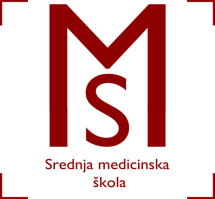 Slavonski BrodV. Jagića 3ARASPORED  VJEŽBI U KABINETIMA I ZDRAVSTVENIM USTANOVAMA ZA                                                        1.C  RAZRED FIZIOTERAPEUTSKI TEHNIČAR/TEHNIČARKA		Školska godina 2017./2018.Srednja medicinska škola Slavonski BrodV. Jagića 3ARASPORED  VJEŽBI U KABINETIMA I ZDRAVSTVENIM USTANOVAMA ZA                                                        2.C  RAZRED		 FIZIOTERAPEUTSKI TEHNIČAR/TEHNIČARKA		Školska godina 2017./2018.Srednja medicinska škola Slavonski BrodV. Jagića 3ARASPORED  VJEŽBI U KABINETIMA I ZDRAVSTVENIM USTANOVAMA ZA                                                        3.b  RAZRED		 FIZIOTERAPEUTSKI TEHNIČAR/TEHNIČARKA		Školska godina 2017./2018.Srednja medicinska škola Slavonski BrodV. Jagića 3ARASPORED  VJEŽBI U KABINETIMA I ZDRAVSTVENIM USTANOVAMA ZA                                                        4.B  RAZRED FIZIOTERAPEUTSKI TEHNIČAR/TEHNIČARKAŠkolska godina 2017./2018.NASTAVNI TJEDANPREDMETGRUPARADILIŠTERADNO VRIJEME6.9.10.-13.10.Uvod u rehabilitaciju3.Školski kabinetPet.10.40-11.256.9.10.-13.10.Uvod u rehabilitaciju1.Školski kabinetPet. 11.30-12.156.9.10.-13.10.Uvod u rehabilitaciju2.Školski kabinetPet. 12.20-13.056.9.10.-13.10.6.9.10.-13.10.6.9.10.-13.10.NASTAVNI TJEDANPREDMET RADNO VRIJEMEGRUPARADILIŠTE6.9.10.-13.10.MasažaPon. 7.10-8.453.Školski kabinet6.9.10.-13.10.MasažaPon. 8.50-10.251.Školski kabinet6.9.10.-13.10.MasažaPon. 10.40-12.152.Školski kabinet6.9.10.-13.10.Fizikalna terapijaPon. 8.50-11.253.Školski kabinet6.9.10.-13.10.Osnove kineziologijePon.9.40-10.252.Školski kabinet6.9.10.-13.10.Osnove kineziologijePon. 10.40-11.251.Školski kabinet6.9.10.-13.10.Osnove kineziologijePon. 11.30-12.153.Školski kabinetNASTAVNI TJEDANPREDMET RADNO VRIJEMEGRUPARADILIŠTE6.9.10.-13.10.Osnove kineziologijePon. 7.10 -7.551.Školski kabinet6.9.10.-13.10.Osnove kineziologijeUt. 7.10-7.552.Školski kabinet6.9.10.-13.10.Osnove kineziologijeČet. 7.10-7.553.Školski kabinet6.9.10.-13.10.Osnove kineziologijePet. 10.40-11.251.Školski kabinet6.9.10.-13.10.Osnove kineziologijePet. 11.30-12.152.Školski kabinet6.9.10.-13.10.Osnove kineziologijePet. 12.20-13.053.Školski kabinet6.9.10.-13.10.KineziterapijaUt.8.00-12.303.DZSINO6.9.10.-13.10.KineziterapijaPet. 10.40-11.252.Školski kabinet6.9.10.-13.10.KineziterapijaPet. 11.30-12.153.Školski kabinet6.9.10.-13.10.KineziterapijaPet. 12.20-13.051.Školski kabinet6.9.10.-13.10.MasažaUt.8.00-12.301.DZSINO6.9.10.-13.10.MasažaUt.11.30-13.051.Školski kabinet6.9.10.-13.10.Fizikalna terapijaUt.8.00-12.30	  	2.ORBFMIRNASTAVNI TJEDANPREDMET RADNO VRIJEMEGRUPARADILIŠTE6.9.10.-3.10.KineziterapijaUt.10.40-11.253.Školski kabinet6.9.10.-3.10.KineziterapijaUt.11.30-12.151.Školski kabinet6.9.10.-3.10.KineziterapijaUt.12.20-13.052.Školski kabinet6.9.10.-3.10.KineziterapijaSri.9.40-10.253.Školski kabinet6.9.10.-3.10.KineziterapijaSri.10.40-11.251.Školski kabinet6.9.10.-3.10.KineziterapijaSri.11.30-12.152.Školski kabinet6.9.10.-3.10.KineziterapijaČet.8.00-12.303.DZSINO6.9.10.-3.10.MasažaSri.9.40-10.251.Školski kabinet6.9.10.-3.10.MasažaSri.10.40-11.252.Školski kabinet6.9.10.-3.10.MasažaSri.11.30-12.153.Školski kabinet6.9.10.-3.10.MasažaČet.8.00-10.151.DZSINO6.9.10.-3.10.MasažaČet.10.40-13.051.Školski kabinet6.9.10.-3.10.Fizikalna terapijaSri.9.40-10.252.Školski kabinet6.9.10.-3.10.Fizikalna terapijaSri.10.40-11.253.Školski kabinet6.9.10.-3.10.Fizikalna terapijaSri.11.30-12.151.Školski kabinet6.9.10.-3.10.Fizikalna terapijaČet.8.00-12.302.ORBFMIR